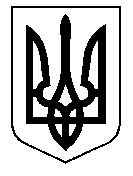 ТАЛЬНІВСЬКА РАЙОННА РАДАЧеркаської областіР  І  Ш  Е  Н  Н  Я26.05.2016                                                                                               № 6-10/VIIПро  надання матеріальної допомогиВідповідно до пункту 3 частини 1 статті 91 Бюджетного Кодексу України, статей 43, 59, пункту 1 статті 64 Закону «Про місцеве самоврядування в Україні», рішення районної ради від 18.11.2014 № 34-6/VI «Про районну комплексну програму «Турбота» на 2015-2020 роки», із змінами від 05.05.2015 № 38-4/VI, від 15.09.2015 № 41-4/VI, від 20.10.2015   № 42-8/VI, від 22.12.2015 №2-10/VII та від 15.03.2016 № 4-6/VII, розглянувши заяви Байдюк Л.В., Гребенюк Н.В., Косьмини В.В., Круц М.В. та Стрембіцької Л.П. про надання матеріальної допомоги  на лікування,  врахувавши  висновок постійної комісії районної ради з питань бюджету та економічного розвитку, районна рада  ВИРІШИЛА:1.Надати одноразову матеріальну допомогу:1.1. Байдюку Леоніду Вікторовичу, жителю _____________,  для лікування  в сумі 2 (дві) тис. грн.;1.2. Гребенюк Наталії Валентинівні, жительці ___________________, для лікування батька Білоуса Валентина Івановича, _______ року народження, в сумі 2 (дві) тис. грн.;1.3. Косьмині Валентині Вікторівні, жительці _____________, для лікування в сумі 2 (дві) тис. грн.;1.4. Круц Майї Василівні, жительці _____________, для лікування  в сумі 2 (дві) тис. грн.;1.5. Стрембіцькій Лідії Петрівні, жительці ______________, для лікування  в сумі 2 (дві) тис. грн.2.Управлінню соціального захисту населення райдержадміністрації виплатити громадянам Тальнівського району згідно п.1 даного рішення одноразову допомогу з районного бюджету за рахунок коштів виділених на соціальний захист населення.3. Контроль за виконанням рішення покласти на постійну комісію районної ради з питань бюджету та економічного розвитку.Голова районної ради                                        В.Любомська             